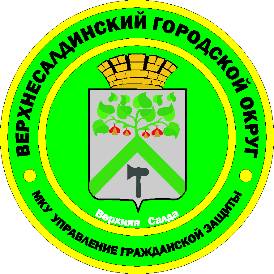 МУНИЦИПАЛЬНОЕ КАЗЕННОЕ УЧРЕЖДЕНИЕ «УПРАВЛЕНИЕ ГРАЖДАНСКОЙ ЗАЩИТЫ ВЕРХНЕСАЛДИНСКОГО ГОРОДСКОГО ОКРУГА»О профилактике гибели и травматизма детейПо данным Главного управления Министерства Российской Федерации по делам гражданской обороны, чрезвычайным ситуациям и ликвидации последствий стихийных бедствий по Свердловской области за январь-февраль 2017 года произошло 4 пожара с травмированием детей (АППГ - 1 пожар), на которых пострадало 4 ребенка (АППГ - 1 ребенок).Все вышеуказанные пожары произошли в жилом секторе, в 3 случаях причиной пожара послужило неосторожное обращение с огнем, в том числе детская шалость (2 случая), в 1 случае - недостаток конструкции изготовления электрооборудования.Основными причинами, способствовавшими возникновению пожара и как следствие травмированию детей, по-прежнему остаются оставление несовершеннолетних детей без присмотра взрослых и (или) нахождение последних в состоянии алкогольного опьянения.07 января 2017 года произошел пожар по адресу: Свердловская область, город Невьянск, пр. Октябрьский, д. 13, кв.7. При проведении разведки пожара звеном газодымозащитной службы была обнаружена несовершеннолетняя девочка с признаками отравления продуктами горения, а также тело погибшей сожительницы отца девочки. Девочка впоследствии скончалась в реанимационном отделении больницы. Семья состояла на учете в территориальной комиссии по делам несовершеннолетних города Невьянска. Причиной пожара послужило неосторожное обращение с огнем взрослыми в состоянии алкогольного опьянения, в том числе при курении.24 января 2017 года около 19 часов в муниципальном жилом доме произошел пожар по адресу: Свердловская область, город Екатеринбург, ул. Маяковского, д. 29, кв.48.Из обстоятельств происшествия установлено, что несовершеннолетний ребенок в момент пожара находился в квартире один, при этом мать и старший брат на тот момент находились на учебе. Во время пожара до прибытия пожарных подразделений случайный прохожий, услышав детский крик из-за закрытой двери квартиры, вскрыл подручными средствами входную дверь квартиры, обнаружил несовершеннолетнего лежащим на полу без сознания и вытащил его на свежий воздух. Позднее ребенок был госпитализирован в больницу с признаками отравления продуктами горения.Причиной пожара послужило тепловое проявление электрического тока в процессе аварийного режима работы электропроводки, а именно короткое замыкание с последующим воспламенением изоляции и распространением огня на горючие материалы в районе установленного очага пожара.